МДОУ «Детский сад № 95»Краткосрочный проект  «Космос»старшая группа № 11Воспитатели: Колесова О.С.Захарова С.В.    В ходе реализации проекта мы пришли к выводу, что подобные занятия, игры, продуктивная деятельность объединяют детей общими впечатлениями, переживаниями, эмоциями, способствуют формированию чувства гордости за свою страну. У детей появился интерес к самостоятельному поиску ответов в различных источниках информации, повысилась мотивационная составляющая: дети стали задавать больше вопросов, интересоваться познавательной литературой.ПриложениеПодборка стихов:Юрий Гагарин В. СтепановВ космической ракете С названием «Восток» Он первым на планетеПодняться к звездам смог. Поет об этом песни Весенняя капель:Навеки будут вместе Гагарин и апрель***Летит корабль. В. ОрловЛетит в космической дали Стальной корабльВокруг Земли.И хоть малы его окошки, Все видно в нихКак на ладошке: Степной простор, Морской прибой, А может бытьИ нас с тобой!***РакетаГригоре ВиеруВот так pадyга на небе - Шёлковый yзоp!Hy и pадyга на небе, Как цветной ковёp!А над pадyгой - pакета Взмыла к небесам.Вот такyю же pакетy Я постpою сам.И на звёзднyюдоpожкy Полечy на ней,Hабеpy я звёзд лyкошко Мамочке моей.Стихи для заучиванияВ. Степанов: « Юрий Гагарин»Юрий ГагаринВ космической ракете С названием «Восток» Он первым на планетеПодняться к звездам смог. Поет об этом песни Весенняя капель:Навеки будут вместе Гагарин и апрельЧтение художественной литературы 	В.П. Бороздина « ПЕРВЫЙ В КОСМОСЕ»Ракета неслась всё дальше и дальше от Земли. Юрий Гагарин полулежал в кресле, не в силах даже пошевелиться. Чем быстрее мчалась ракета, тем сильнее прижимало к креслу.Тело вдруг стало невероятно тяжёлым. Руки, ноги, каждый палец стали не своими, словно отлитыми из чугуна. Прошла всего лишь минута полёта, а Гагарину казалось, что он летит целый час. Грудь сдавило, дышать стало трудно.А с Земли по радио уже спрашивают: «Как себя чувствуешь?» Надо ответить, но сказать хоть одно слово тоже не просто. Трудно даже открыть рот. И всё же Гагарин нашёл в себе силы: ведь недаром перед полётом он столько тренировался.— У меня всё в порядке, всё в порядке, — передал он, — лечу нормально. Чувствую себя хорошо.По-прежнему тысячью голосов ревел двигатель. Ракета дрожала от напряжения. Она словно изо всех сил спешила взлететь на ту высоту, которую указали ей учёные.И вдруг стало тихо — это перестал работать двигатель.	Но корабль по- прежнему	мчался	с огромной скоростью. Кабину больше не трясло, и к креслу прижимало всё меньше.Неожиданно Юрий почувствовал, что его приподняло над креслом и тело его ничего не весит. Он поднял руку — она так и осталась приподнятой, поднял ногу — она не опустилась.О некоторых вещах мы говорим, что они легки как пух. Пушинка и в самом деле очень лёгкая. Даже при слабом ветерке она может пролететь несколько километров. И всё же, в конце концов, упадёт на землю, потому что даже пушинка хоть немножко, совсем немножко, но весит. А вот в космическом корабле всё стало невесомым.Захотел Гагарин записать в бортовой журнал свои наблюдения, посмотрел — а карандаша на месте нет: он плывёт по кабине. Подбросил журнал, и тот повис в воздухе.Ни есть, ни пить Гагарину ещё не хотелось, но надо было попробовать. Ведь еда в космосе такженичего	не	весит,	и,	как	знать,	сможет	ли	он	её проглотить? А что, если в горле застрянет?! На Земле пробовал есть вниз головой, стоя на руках. Получалось. Ну, а тут?Пища у Гагарина была специальная — «космическая». Из тюбика, в каких обычно бывает зубная паста или вазелин, он выдавил прямо в рот мясное пюре. Проглотил. Тогда из другого тюбика выдавил фруктовый джем, а потом смородинный сок. Всё проглотил без задержки. Вот только когда он пил сок, нечаянно пролил несколько капель, и они чёрными ягодками поплыли по воздуху. Он не спеша поймал их — и в рот.Чтение художественной литературыВалерий Владимирович Медведев : « Звездолет "Брунька"Аня живёт в большом московском доме. На первом этаже.Аня очень любит музыку и сама играет в школьном оркестре народных инструментов. Играет она на балалайке, которую ей подарил дедушка. Балалайка старая, потому что и дедушке её тоже подарил его дедушка. Поэтому у балалайки особенный звук: нежный, певучий. Будто из какой-то волшебной глубины доносится.Аня не просто играет на балалайке. Когда Аня играет, кажется, что целый оркестр звучит. Почему так получается, никто понять не может и Аня сама не может объяснить. Получается - и всё. И ещё звучит балалайка у Ани так, будто она всё время кому-то что-то рассказывает: то весёлое, точно в пляс зовёт, то смешное, то грустное, то сказочное.Тронет Аня рукой струны - балалайка сразу отзовётся: "Брунь-брунь- брунь..." Может быть, поэтому ребята и прозвали Аню "брунь-брунь- Брунькой". Но Ане и самой это прозвище нравится: ведь Аня знает, что когда-то, давным-давно, балалайку тоже называли брунькой. И потом они в самом деле похожи: у балалайки, как и у Ани, головка гордая, фигурка стройная, талия тонкая и юбочка пышным веером расходится.Так вот, Аня не просто играла на своей балалайке. Она играла и всякий раз как будто вслушивалась. Внимательно так вслушивалась, точно боялась хоть один самый слабенький звук упустить. А балалайка заливалась - рассказывала, и не только весёлое или грустное, не только серьёзное, но иногда вроде бы и совсем серьёзное и в то же время с хитрецой. И тогда глаза у Ани из серьёзных делались озорными и лукавыми. Может, балалайка ей подсказывала? Ну вот те самые советы, которые Брунька-Аня после давала ребятам. Про это я сейчас и расскажу.Жил-был рядом с Аней ещё один мальчик. Просто мальчик, и даже неважно, как его звали. Главное, что он был очень ленивый, может быть, из всех мальчиков самый ленивый мальчик на свете.Выйдет он на улицу погулять и идёт в ту сторону, куда ветер дует. Он только и мог шагать, когда ветер дует в спину. А начнёт ветер дуть в другую сторону, ну и он поворачивает в ту же сторону. А если ветер переставал дуть, то мальчик останавливался и не знал, куда ему идти. Целый день мог стоять ветра дожидаться.А ещё любил он шагать с горки, но на горку подниматься не любил. И очень удивлялся: отчего это - земля круглая, а ходить по ней приходится то вверх, то вниз. Неужели нельзя так сделать, думал он, чтобы всегда идти под горку, а ещё лучше - чтобы под горку и чтобы тебя ветер в спину подталкивал.От таких забот где уж было мальчику уроки учить или маме по дому помогать. И так он в конце концов разленился, что вовсе перестал из дому выходить.Обо всём этом и узнала от соседей Брунька.Узнала она про самого ленивого мальчика на свете и решила его вылечить от лени. Спросила она у него: а сам-то он хочет ли вылечиться? Но ему даже и ответить было лень. Представляете, до чего дело дошло?- Да, - решила Брунька. - Тут простые лекарства не помогут, тут, брунь- брунь, волшебные средства нужны.Призадумалась она. Заиграла тихонько на своей балалайке, вслушиваясь в каждый звук, даже в самый коротенький. И лицо у неё было серьёзное- серьёзное. И у балалайки голос тоже был серьёзный, как у мамы, когда она из дому уходит и велит, что без неё сделать надо.А потом насыпала Брунька мальчику полный карман, брунь-брунь, волшебных горошин и велела лечиться так: невмоготу мальчику что-то делать, но, оказывается, нужно это сделать непременно, а после сразу волшебную горошину принять. "Что-то уж слишком простое лечение, - подумал про себя мальчик. - Наверно, не подействует". Но решил на всякий случай проверить.Вышел на улицу, а на улице ветер со всех сторон дует прямо в лицо, а куда идти надо - улица, как назло, круто в гору поднимается. Испугался мальчик и ветра и горы, хотел было сразу волшебную горошину проглотить, но ещё больше испугался: вдруг не поможет? Решил делать, как Брунька велела.Пошёл прямо навстречу ветру и не заметил, как на гору поднялся. Проглотил горошину и засмеялся: не обманула Брунька - волшебные это горошины.И с этого раза всё у мальчишки пошло на лад. Лень ему урок выучить, а он выучит и тут же Брунькину горошину примет. Лень в магазин идти, а он сбегает и опять горошину в рот. И так, благодаря Бруньке, совсем от лени избавился...Правда, удивительная и, можно сказать, волшебная история? Я и сам, когда про это услышал, удивился. Одно мне было непонятно: зачем горошины глотать, если дело ты уже сделал?Но Брунька засмеялась и сказала: "А я же его совсем не горошиной, а сказкой вылечила. Сказки - они ведь, брунь-брунь, всегда чудеса делают".Действительно, чудеса!Вы и сами в это поверите, если узнаете про второй Брунькин совет. Другой мальчишка был весь какой-то дёрганый, как стрелка на уличных электрических часах. Да ещё когда разговаривал, то всегда почему-то оглядывался по сторонам, как будто кого-то боялся.Брунька у него спросила, чего он всё время дергается и оглядывается, а мальчишка грустно сказал, что он очень "нервенный". Тогда Брунька сказала, что нужно говорить не "нервенный", а "нервный". Это во-первых. А во- вторых, ему ещё рано быть нервным.Но мальчишка после Брунькиных слов ещё больше задёргался и занервничал и, вроде бы заикаясь, сказал: а как же ему не нервничать, если все на нервы действуют с утра до вечера. Брунька, конечно, заинтересовалась, почему это мальчишке все на нервы действуют. Может быть, он преувеличивает?- Ка-ка-как эт-то пре-преувеличиваю? - закричал на Бруньку мальчишка. - Я вот, например, только сажусь в автобус и сразу начинаю беспокоиться. Всю дорогу до самой школы беспокоюсь. В школе на уроках все шесть уроков трясусь. А на перемене и вовсе дрожу с ног до головы.Надо же, удивилась Брунька, такой большой мальчишка, а в автобусе он беспокоится, на уроках трясётся, а на перемене и вовсе весь дрожит. С чего бы это?А оказалось, вот с чего: в автобусе мальчишка беспокоится, потому что он всегда ездит зайцем, без билета. И поэтому всегда боится, как бы не вошёл контролёр.В школе он трясётся из-за того, что уроки дома не учит, и потому боится, как бы его к доске не вызвали. А на перемене он дрожит из-за одного парнишки из соседнего класса. Вдруг подойдёт да ка-ак даст по лбу или ножку подставит.Выслушала Брунька мальчишку и спросила:А хочешь никогда не дрожать и не бояться?Ко-конечно хо-хочу, - сказал мальчишка, дёргаясь и заикаясь.Тогда ты вот что сделай: в автобусе, как войдёшь, купи билет. В школу приди с выученными уроками. А на перемене, если тебе кто захочет дать по лбу, схвати его за руку вот так... Только для этого сперва потренироваться нужно.А через неделю Брунька снова встретила этого мальчишку на улице искачала даже не узнала его. Он сам её первый узнал, подошёл, так спокойно и весело с ней поздоровался и заговорил, ничуть не заикаясь.Прямо сказочный ты мне совет дала, Брунька, - сказал он и с такой силой пожал ей руку, что Брунька даже ойкнула...А. может быть, это запела тоненько, с хитрецой, балалайка, которую она прижимала к себе: "Ох, брунь-брунь-брунь..."Советы советами, но Брунька совсем новую сказку торопилась рассказать девчонкам, что поджидали её на лавочке. Про свой Звездолёт, тоже по имени Брунька, о новых полётах со скоростью сказочной мысли.Девчонки, конечно, всё время ахали и охали, то и дело перебивали Бруньку всякими вопросами и переспрашивали её.А почему об этом в газетах ничего не писали? - спросила одна из девочек. Брунька хотела уже ответить, но не успела. Из-за её спины мальчишеский голос с насмешкой произнёс:Потому что она всё врёт, никуда она не летала.А вот и летала. Все знают, - повторила упрямо Брунька.Она обернулась и увидела за своей спиной мальчишку, который не верил, что она летала к звёздам. С ним рядом стояло ещё несколько ребят. Брунька и не заметила, когда они подошли к скамейке.Ты это девчонкам заливай насчёт полёта, - повторил мальчишка, по- видимому самый главный в компании. - Они чему хочешь поверят, а мы лучше тебя знаем, летала ты в космос или нет.Почему это вы лучше неё знаете? - стали заступаться за Бруньку девочки. - Да наша Брунька оттого и Брунька, что у неё дома есть "Брунька", а та "Брунька"...Ну, запутались, запутались, - сказал самый главный мальчишка. - А вот мы - в самом деле космонавты. То есть будущие космонавты, - поправился он. - А пока на космонавтов учимся.Мы учимся, - поддержали теперь все мальчишки своего самого главного.Всё равно я летала, - ещё раз повторила Брунька.А вдруг мы возьмём и проверим, как ты летала? - сказал самый главный мальчишка.А как вы проверите? - заинтересовалась Брунька.Очень просто, - сказал главный мальчишка. - Есть тут одна ракета учебная, мы тебя - в ракету, а ракету - в космос, так и проверим. Ты же дорогу знаешь, верно?Проверяйте, - согласилась Брунька.Бруньку хлебом не корми, дай ей только поучаствовать в новой сказке. Поэтому она охотно и сразу согласилась.Согласилась и не пожалела... Но об этом после.Брунька, значит, согласилась, чтобы товарищи её проверили.Только мы тебя с закрытыми глазами проверять будем, - сказал главный мальчишка. - Не забоишься?Не забоюсь, - сказала Брунька, хотя, честно говоря, сама немножко и забоялась. Ей ведь было совсем неизвестно, какие испытания ждут её впереди.Мальчишки завязали Бруньке глаза тёмной повязкой и куда-то повели.Судя по всему, она с мальчишками сначала куда-то ехала на трамвае, потом на метро, потом на троллейбусе. Потом ещё немного прошли пешком. Потом остановились. Услышали шум космодрома.Хочешь увидеть ракету, на которой полетишь в космос? - услышала Брунька голос главного мальчишки.Конечно, хочу.Брунька открыла глаза и увидела настоящую ракету. Ракета стояла на настоящей взлётной площадке. Вокруг ракеты суетились рабочие, и было видно по всему, что её готовят к взлёту.Не успела Брунька ахнуть от восторга, как ей глаза снова завязали. Потом куда-то повели, подняли на лифте, ввели в какую-то комнату и стали надевать на неё костюм космонавта.Потом спустили опять на лифте, куда-то опять повели, подняли опять на лифте.Это мы в кабину космонавта поднимаемся, - услышала она голос главного мальчишки.Лифт загудел и остановился. Дверца открылась и захлопнулась.Космонавт, в люк, - услышала Брунька снова голос главного мальчишки.И она полезла в люк.Затем её усадили в кресло космонавта. Главный мальчишка с ней попрощался и вылез из кабины. Люк захлопнулся.И Брунька осталась в кабине космонавта одна.Что она испытала при взлёте, она после рассказала девчонкам :Ой, девочки, сначала я испытала ужасную тяжесть. Потом меня закрутило, закрутило, закрутило, как на карусели. Потом стало поднимать. А потом я поплыла, как рыба в воде. Поплыла, поплыла. Голова, конечно, кружится, в ушах звенит. А меня спрашивают: "Как самочувствие?" А я громко, на весь мир отвечаю: "Самочувствие отличное!" Тут и посадка уже началась. Вот когда в плотные слои атмосферы входила, тут было тяжело.А посадка? - спросили девочки.А посадка была мягкая. Как будто на пуховую подушку села...Слезай, приехали, - произнёс голос главного мальчишки.Мальчишка снял с Бруньки шлем, развязал повязку. Брунька огляделась по сторонам - находилась она в какой-то большой комнате.Где же моя кабина? - спросила Брунька. - Где я? Главный мальчишка засмеялся и сказал:На съёмочной площадке. Здесь кино снимается о полёте мальчишек и девчонок в космос. Тут всё, как настоящее. Мы тебя по-космонавтски проверяли.В космос ты, конечно, не летала, но испытание выдержала, - сказал кто-то из ребят.Нет, ребята, - не согласился главный мальчишка. - Раз она испытаниевыдержала, значит, она в космос летала. Она же не знала, что она не летит в космос. А ты молодец, Брунька, что согласилась. Ты, наверно, и в самом деле всё можешь...Вот так девочка Аня, по прозвищу Брунька, к звёздам не летала, а всё-таки летала.Ну вот, дорогие ребята, полёт закончился. Но сказки продолжаются. Потому что полётам сказочного звездолёта, со скоростью сказочной мысли, нет предела и конца...Загадки:Крыльев нет, но эта птица Полетит и прилунится. (луноход)Бродит одиноко огненное око, Всюду, где бывает,Взглядом согревает. (Солнце)Человек сидит в ракете. Смело в небо он летит,И на нас в своем скафандре Он из космоса глядит. (Космонавт)У ракеты есть водитель, Невесомости любитель.По-английски: «астронавт»,А по-русски… (Космонавт)До Луны не может птица Долететь и прилуниться, Но зато умеет этоДелать быстрая ракета… (Ракета)Чудо-птица – алый хвост Прилетела в стаю звезд. Наш народ построил эту Межпланетную … (Ракета.)Рассыпалось ночью зерно,А утром – нет ничего. (Звезды.)Космонавт сидит в ракете, Проклиная все на свете – На орбите как назло Появилось … (НЛО)Беседа «Что такое космос? Первый космонавт».Задачи: Дать детям представление о планетах солнечной системы, солнце, звёздах, первом полете в космос, выяснить знания детей по данному вопросу. Познакомить с биографией первого космонавта Ю.А.Гагарина; расширять представление о современных профессиях - профессии космонавта; рассказать о значимости работы наших российских космонавтов в космосе. Я прочитаю Вам отрывок из стихотворения Сергея Михалкова. А вы послушайте и скажите о ком говориться в этом стихотворении?К далёким планетамПути пролегли-По трассам ВселеннойЛетят корабли.По трассам ВселеннойВедут кораблиОтважные люди Земли.- Кто же такие эти отважные люди Земли? - (космонавты). - А кто такие космонавты и чем они занимаются? - (ответы детей).Эта профессия появилась совсем недавно. Космонавт – это человек, который испытывает космическую технику и работает на ней в космосе.- А что такое космос? - (весь мир за пределами земли, называется космосом или другим словом Вселенная)- Кто первым полетел в космос? - (животные) Правильно, первыми в космосе побывали животные. Учёные хотели знать, с чем придётся столкнуться человеку в космическом полёте. Поэтому сначала решили отправить в космическую неизвестность различных животных. Первыми «космонавтами» - разведчиками стали собаки, кролики, насекомые и даже микробы. Первая мышка-космонавт пробыла над Землёй почти целые сутки. В её чёрной шерстке появились белые волоски. Они поседели от солнечных лучей, но мышка вернулась живой.- Кого ещё из животных космонавтов вы знаете? - (собаки Белка и Стрелка)Учёные убедились, что живые существа могут жить в космосе и тогда в космос полетел человек.- Кто стал первым космонавтом? - (ответы детей)Первым космонавтом Земли был Юрий Алексеевич Гагарин. 12 апреля 1961 года на корабле «Восток» он облетел вокруг Земли один раз за 1 час 48 минут. Он вернулся на Землю живым и здоровым, и учёные решили, что человек может жить и работать в космосе.Сейчас в космонавты по многу месяцев, а некоторые больше года проводят на космических научных станциях. Космонавты – мужественные люди. Они живут и работают в необычных условиях – в невесомости, в безмолвном и опасном космосе.- Как вы думаете, кто может стать космонавтом? - (ответы детей)Космонавтом может стать каждый человек, но при этом у него должно быть крепкое здоровье, хорошее образование.- Вы хотите стать космонавтами? - (ответы детей) Тогда давайте пройдём маленькую подготовку.1.ФизминуткаРаз-два, стоит ракета дети поднимают руки вверх
Три-четыре, скоро взлет. разводят руки в стороны
Чтобы долететь до солнца круг руками
Космонавтам нужен год  берется руками за щеки, качает головойНо дорогой нам не страшно руки в стороны, наклоны корпусом вправо-влево
Каждый ведь из нас атлет, сгибают руки в локтях
Пролетая над землею разводят руки в стороны
Ей передадим привет. поднимают руки вверх и машутБеседа о профессии космонавта.Цель:  рассказать детям о первом космонавте  -  Ю.А. Гагарине,   формировать понятие о том, что профессия космонавта важна,   воспитывать чувство гордости за советских космонавтов, желание быть похожими на них.    Мне сказал конструктор главный:-Будет взлет не очень плавный...Будет сердце, может быть,Часто в пятки уходить...-Задеру повыше пятки-Вот и будет все в порядке!И тогда за весь полетСердце в пятки не уйдет...А. ШлыгинЭта профессия появилась совсем недавно. Космонавт  -  это человек, который испытывает космическую технику и работает на ней в космосе. Сейчас космонавты есть почти во всех странах. Но космические корабли строят и отправляют в космос только  в  двух  странах  -  в  России  и  в  Америке.   На  российских  космических кораблях работали космонавты со всего света: из Франции, из Америки, из Японии, из Китая и из многих других стран.Первым  космонавтом  Земли  был  Юрий  Алексеевич  Гагарин. 12  апреля 1961 года на корабле "Восток" он облетел вокруг Земли один раз   за 1 час 48 минут. Он вернулся на Землю живым и здоровым, и ученые решили, что человек может жить и работать в космосе.Сейчас космонавты по многу месяцев, а некоторые больше года, проводят на космических научных станциях. Космическая  станция  "Мир"  построена  в  России  Она  летает  и  работает  на околоземной  орбите  с 1986  года.  Один  экипаж  космонавтов  сменяется  другим.  Ни на  один  час  не  прекращается  работа  на  космической  станции.  Космонавты наблюдают  за  звездами,  планетами  и  Солнцем,  фотографируют  и  изучают  Землю, ухаживают  за  растениями  и  животными,  которые  живут  на  станции,  ремонтируют свой космический дом, проводят много различных научных опытов. За космическим полетом следят с Земли из Центра управления.В космосе побывало уже более трехсот человек. Многие космонавты летали в космос по нескольку раз.Космонавты  –  мужественные  люди.  Они  живут  и  работают  в  необычных условиях - в невесомости, в безмолвном и опасном месте.ВОПРОСЫ:- Кто первым полетел в космос?- Назовите фамилию первого космонавта?- Как называется костюм у космонавта?- Как называется место старта космического корабля?- Какой самый быстрый вид транспорта?Литература:Программа воспитания и обучения в детском саду. Под ред. М.А.Васильевой, В.В. Гербовой, Т.С.Комаровой, М. «Мозаика-Синтез», 2005.Г.Юрмин, А.Дитрих. Потомучка. Веселая энциклопедия.- Москва, 1999.Калашников В. О звездах и планетах.Космос. Детская энциклопедия. -Москва, 2000.Леонов А. Я выхожу в космос.- Москва,1985.Левитан Е.П. Малышам о звездах и планетах.- Москва,1981.Почемучка. Под ред. А.Алексина.- Москва, 1992. а, 2007Скоролупова О.А. Покорение космоса. – 2-е изд., МосквН. С. Голицына Конспекты комплексно – тематических занятий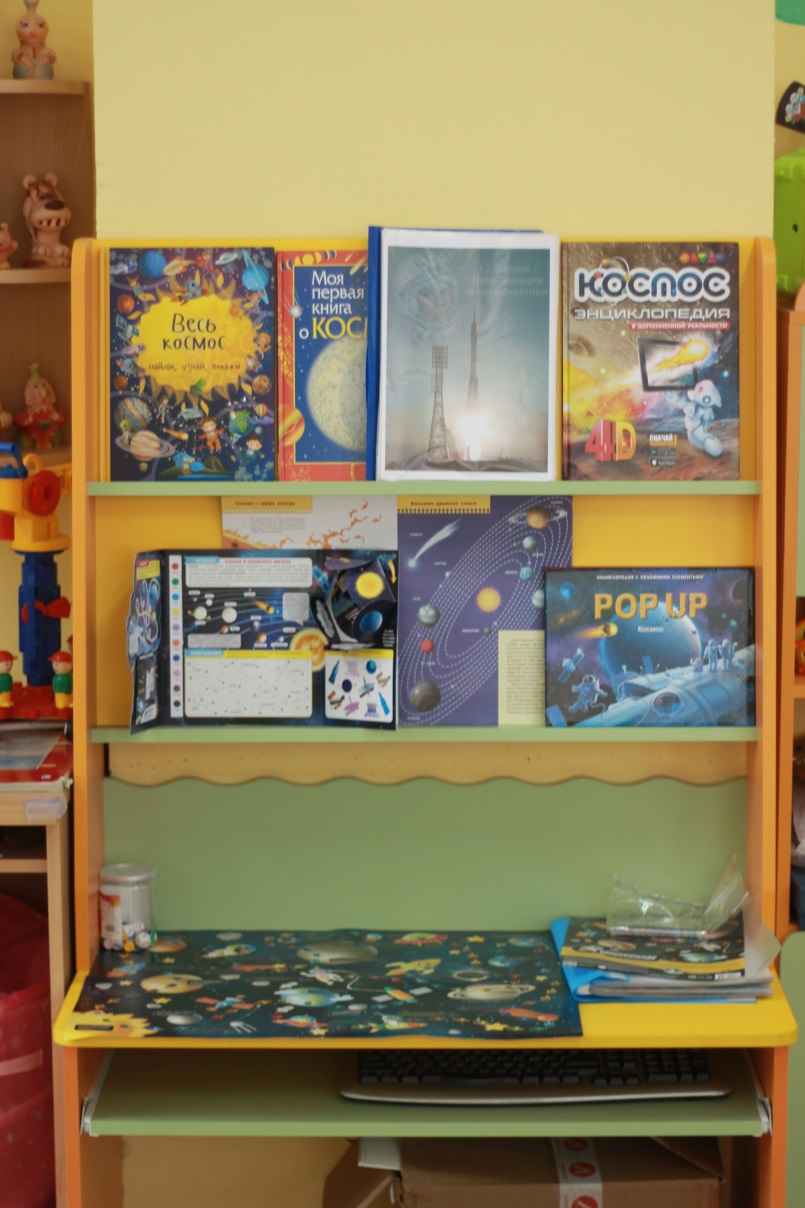 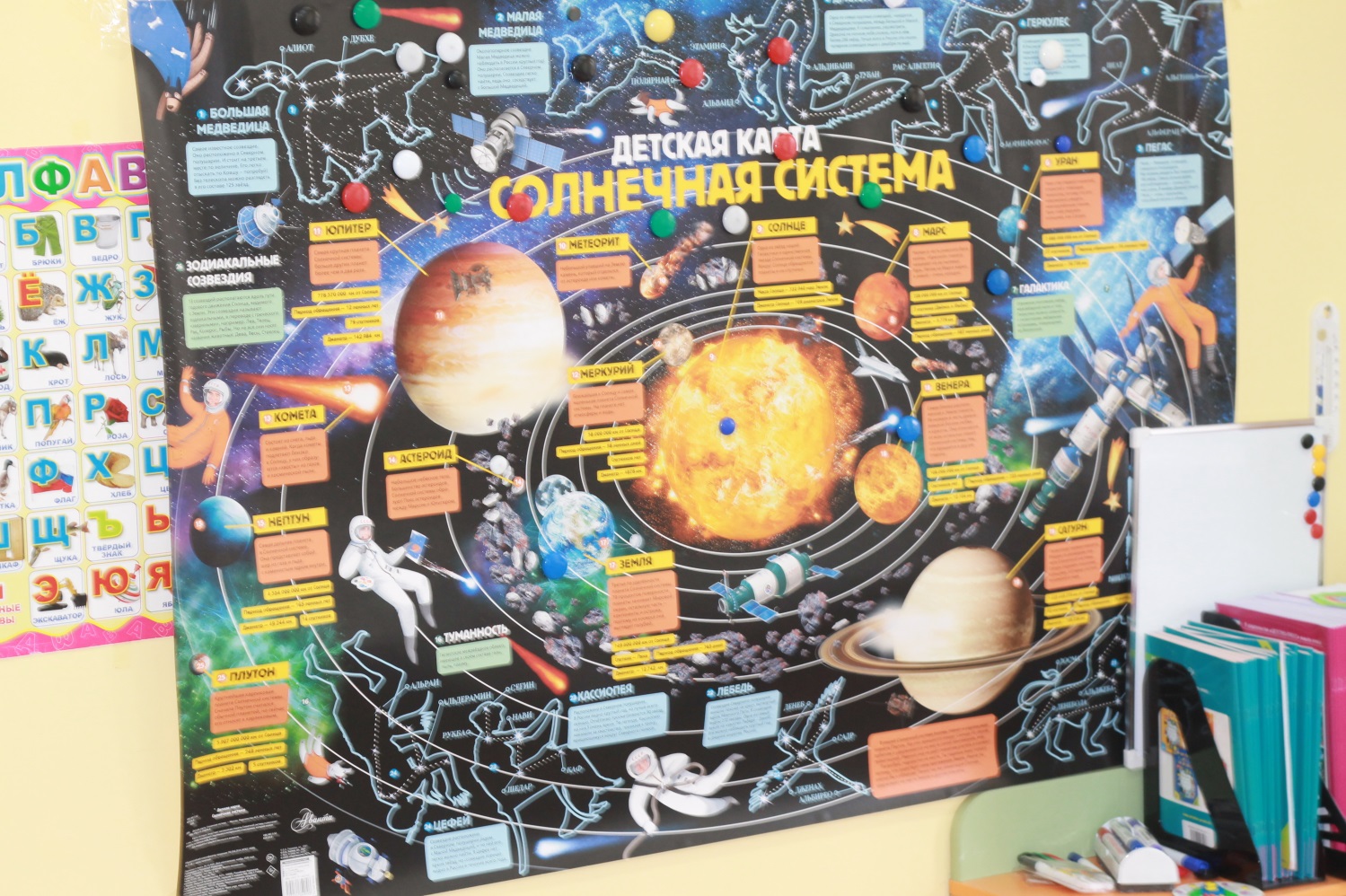 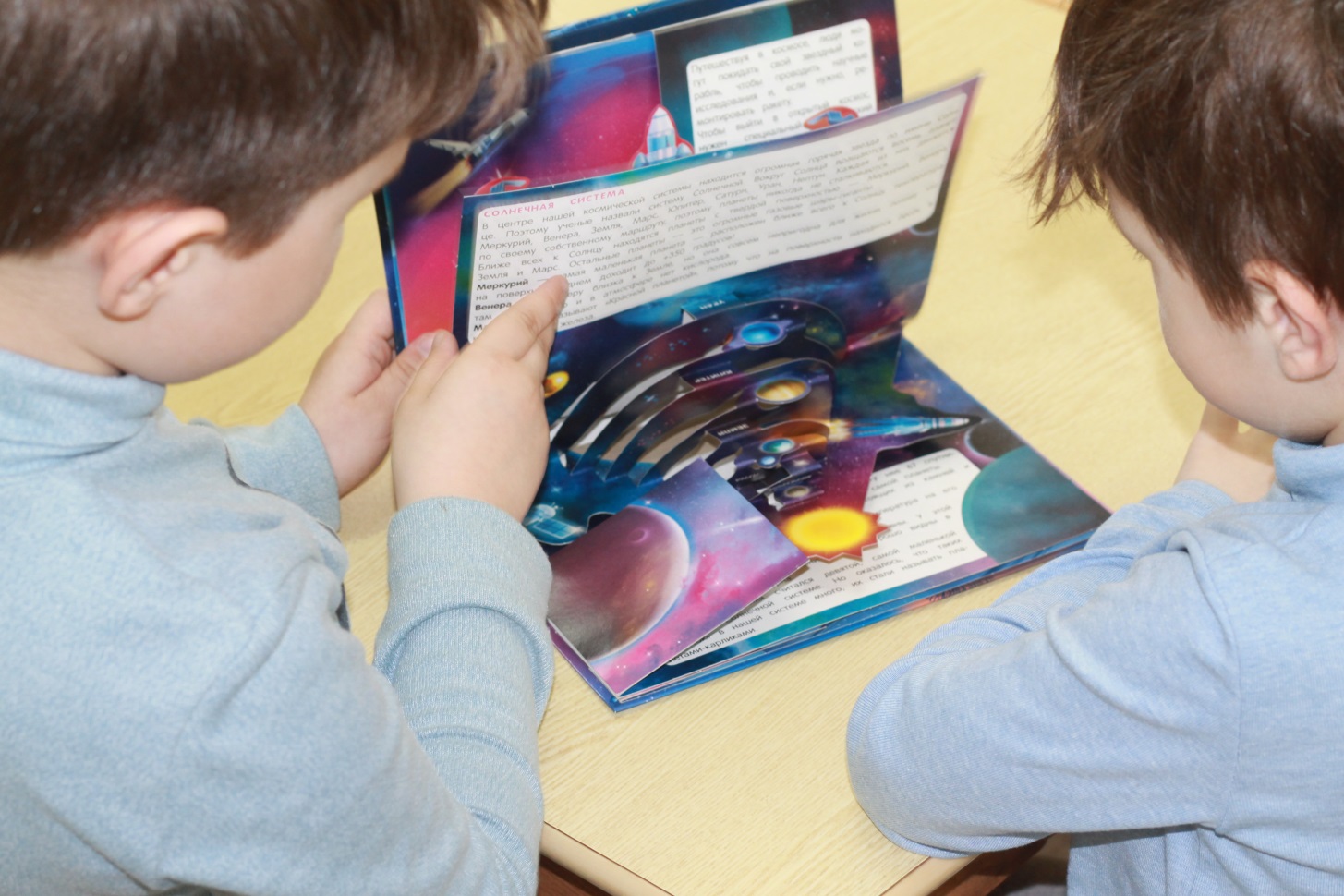 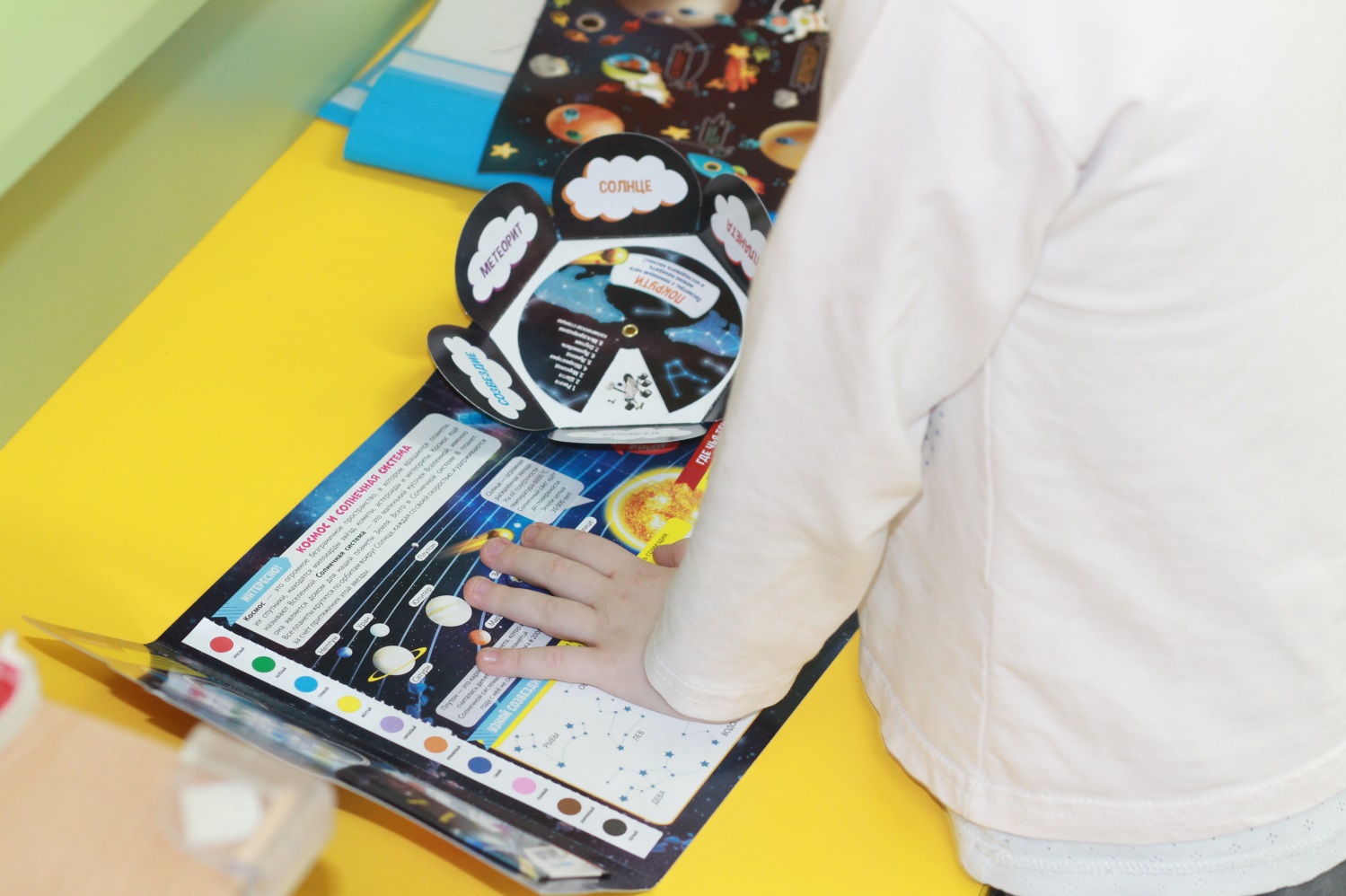 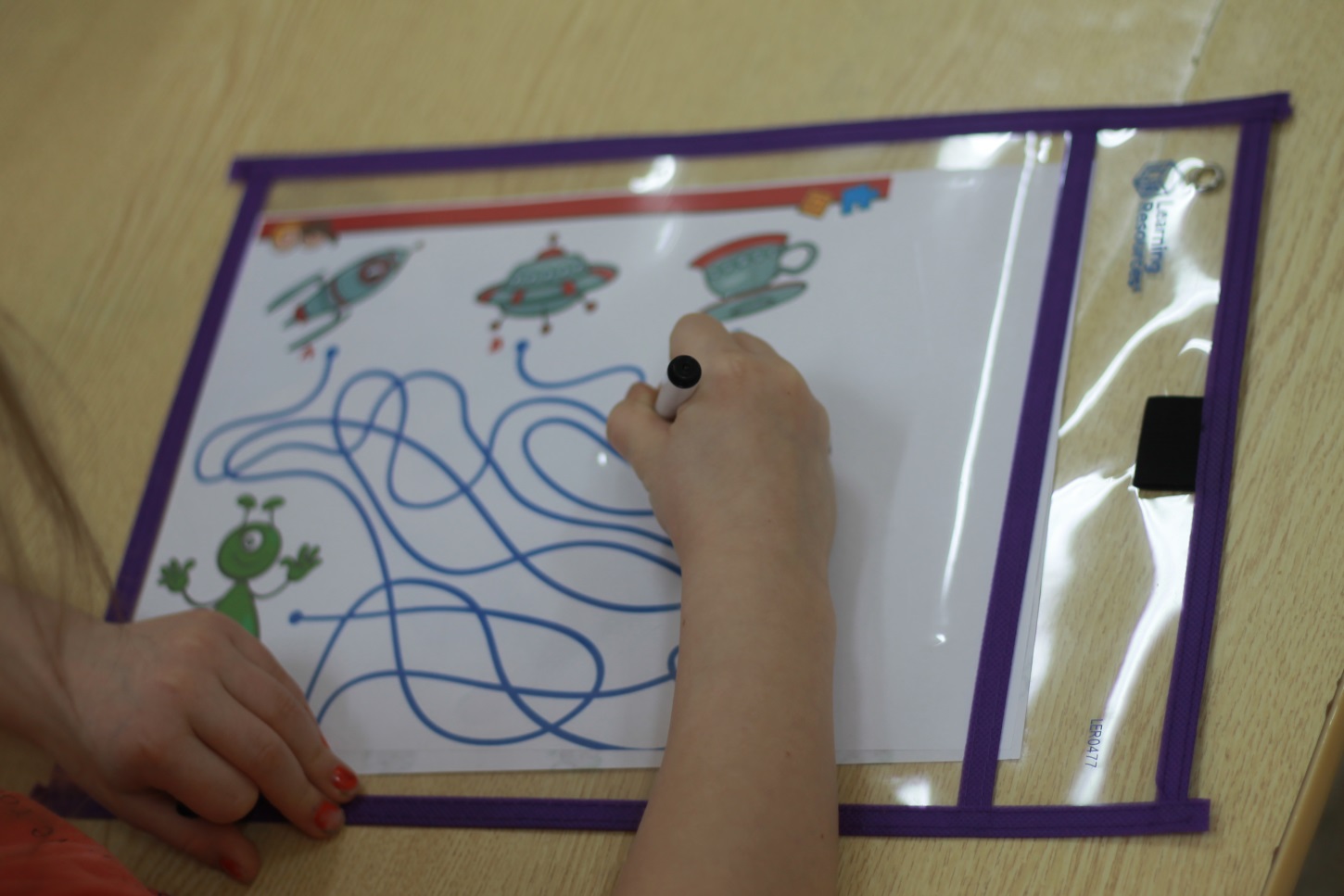 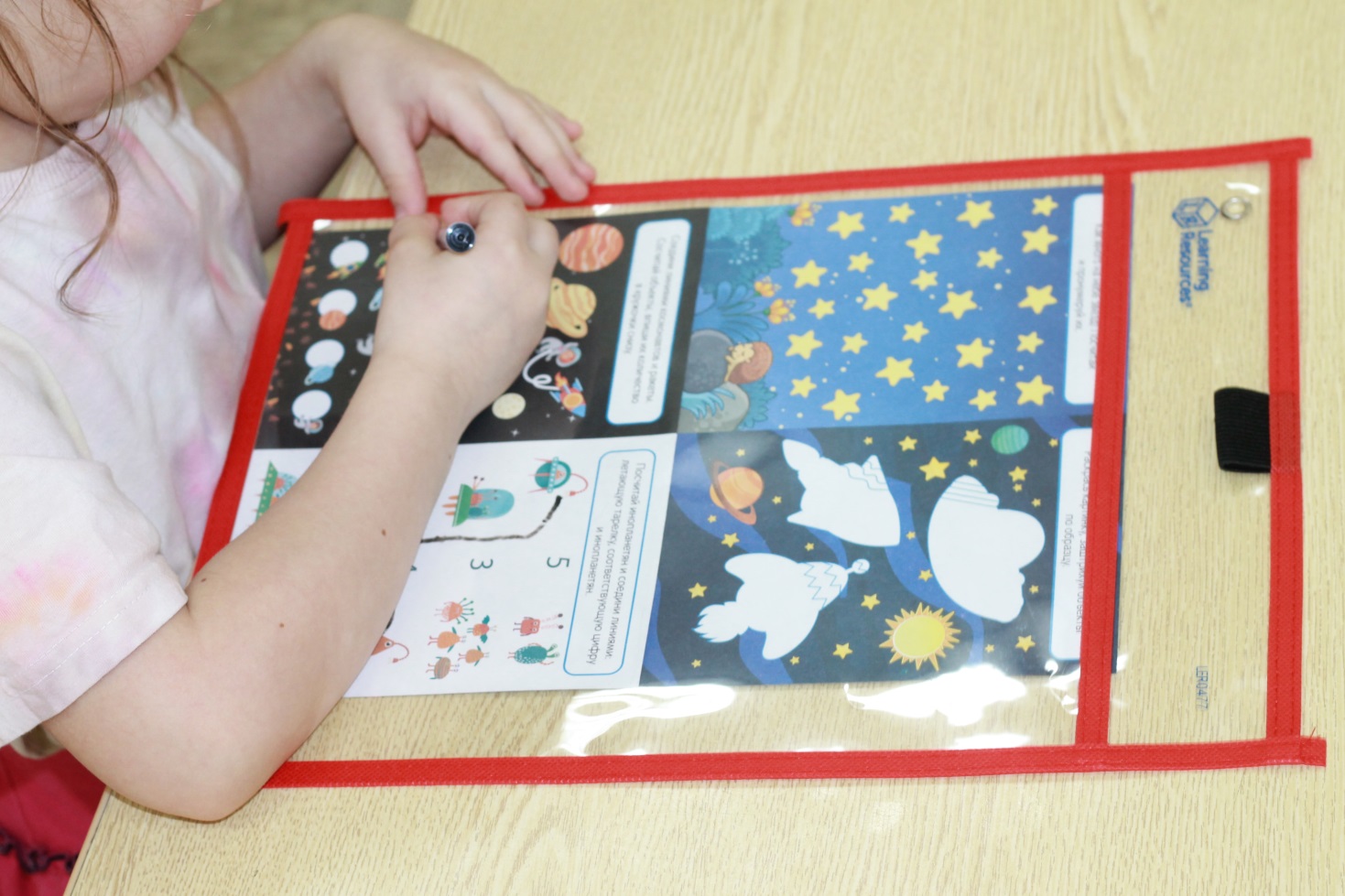 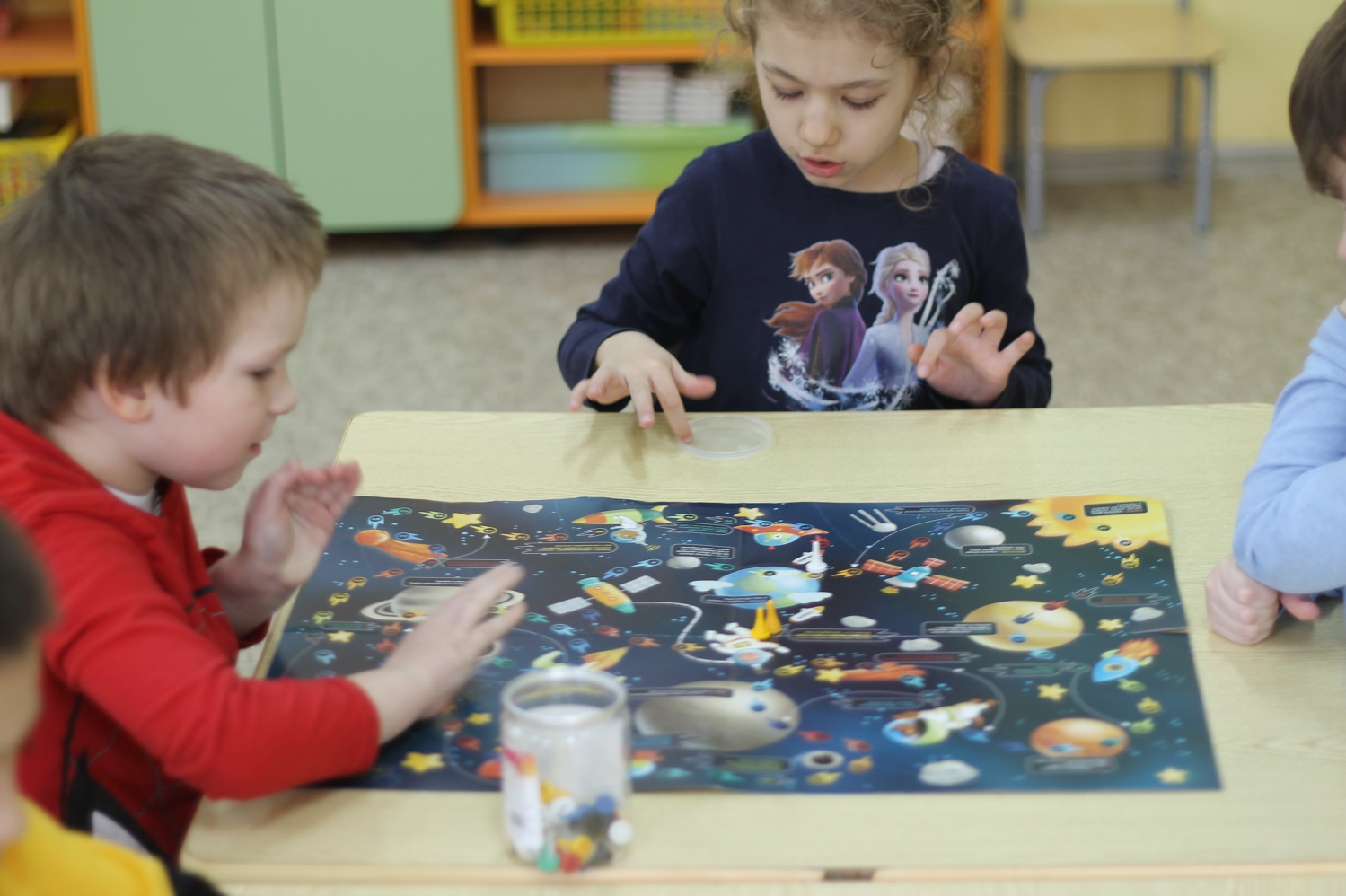 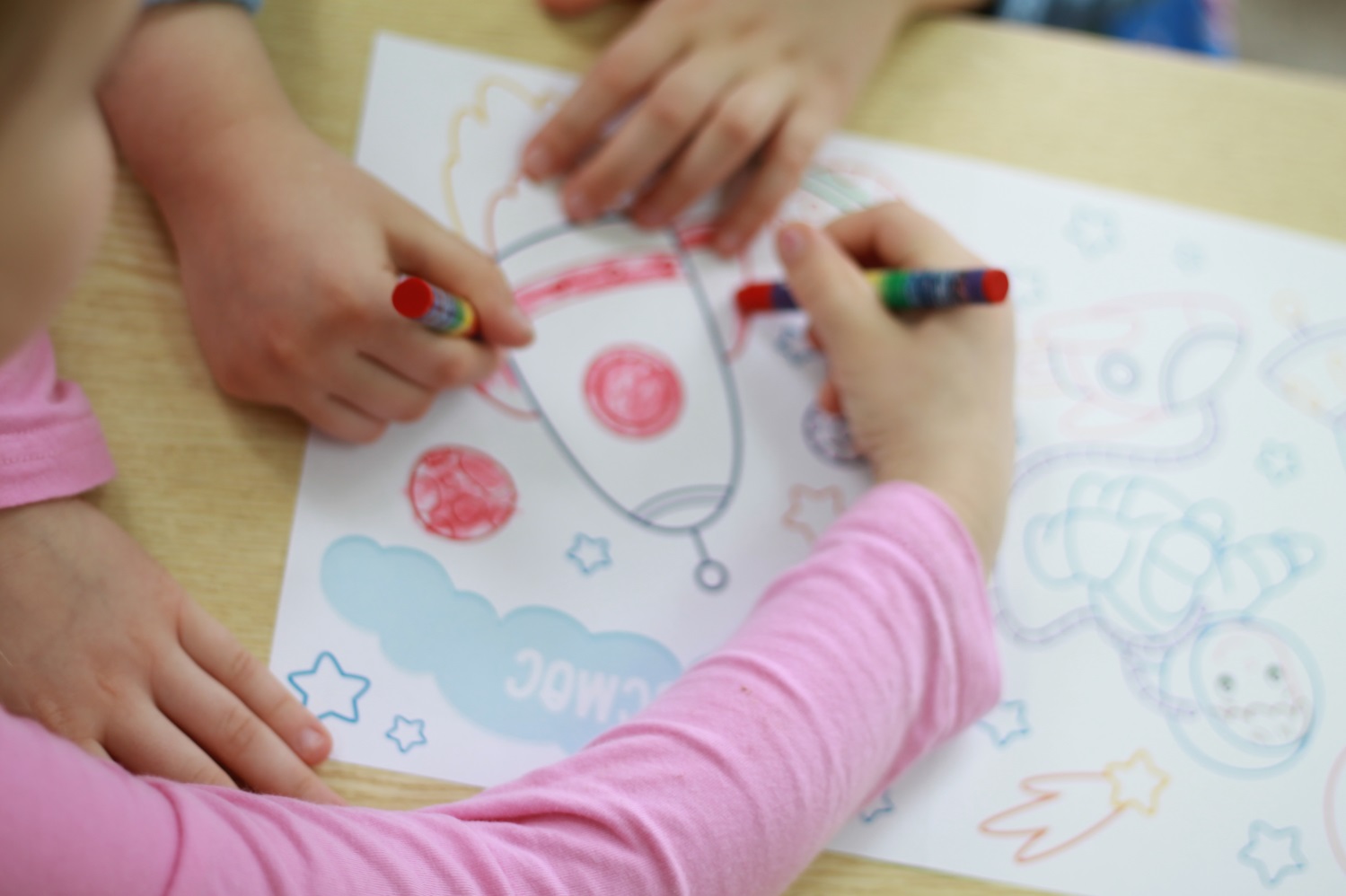 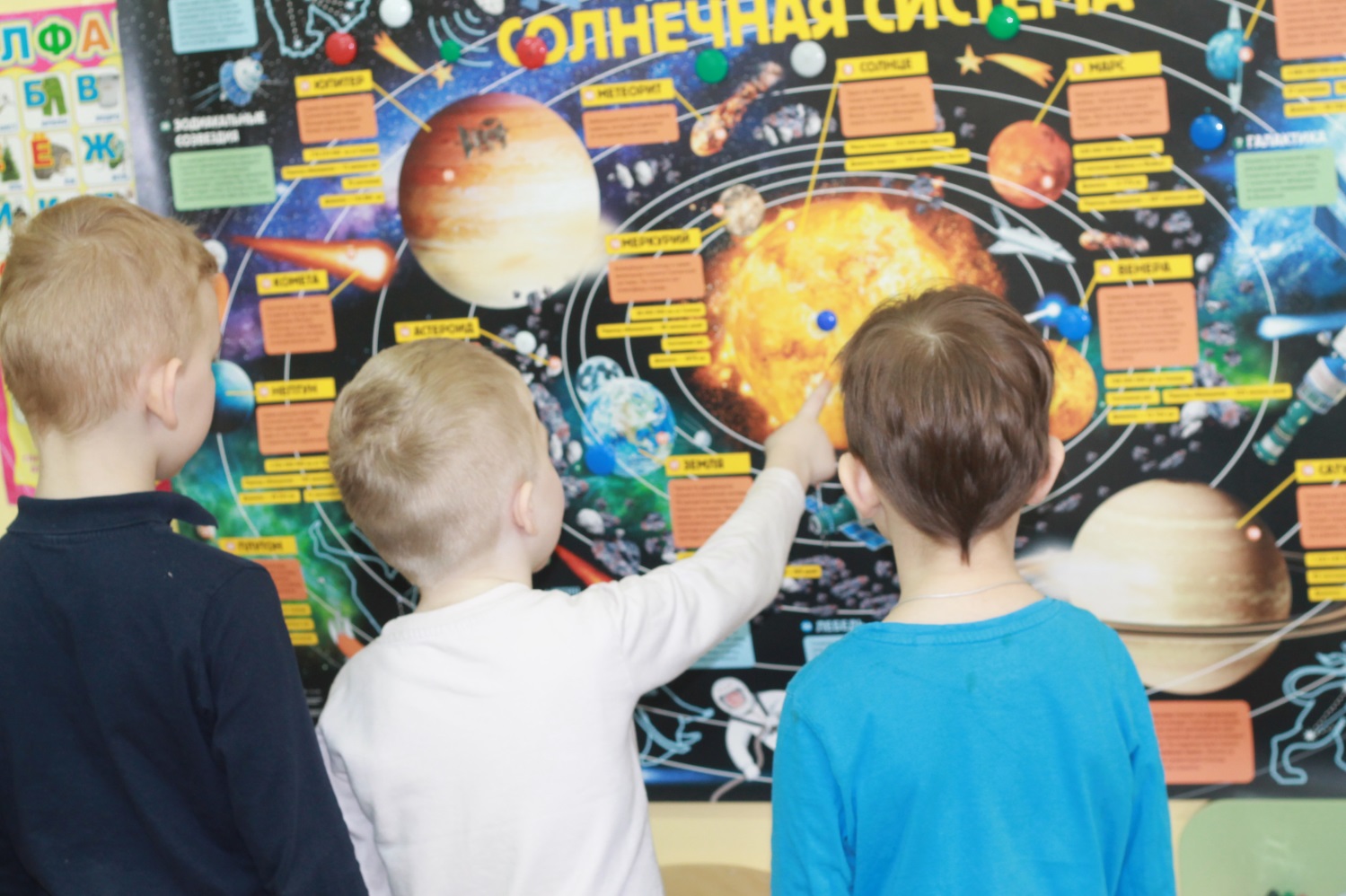 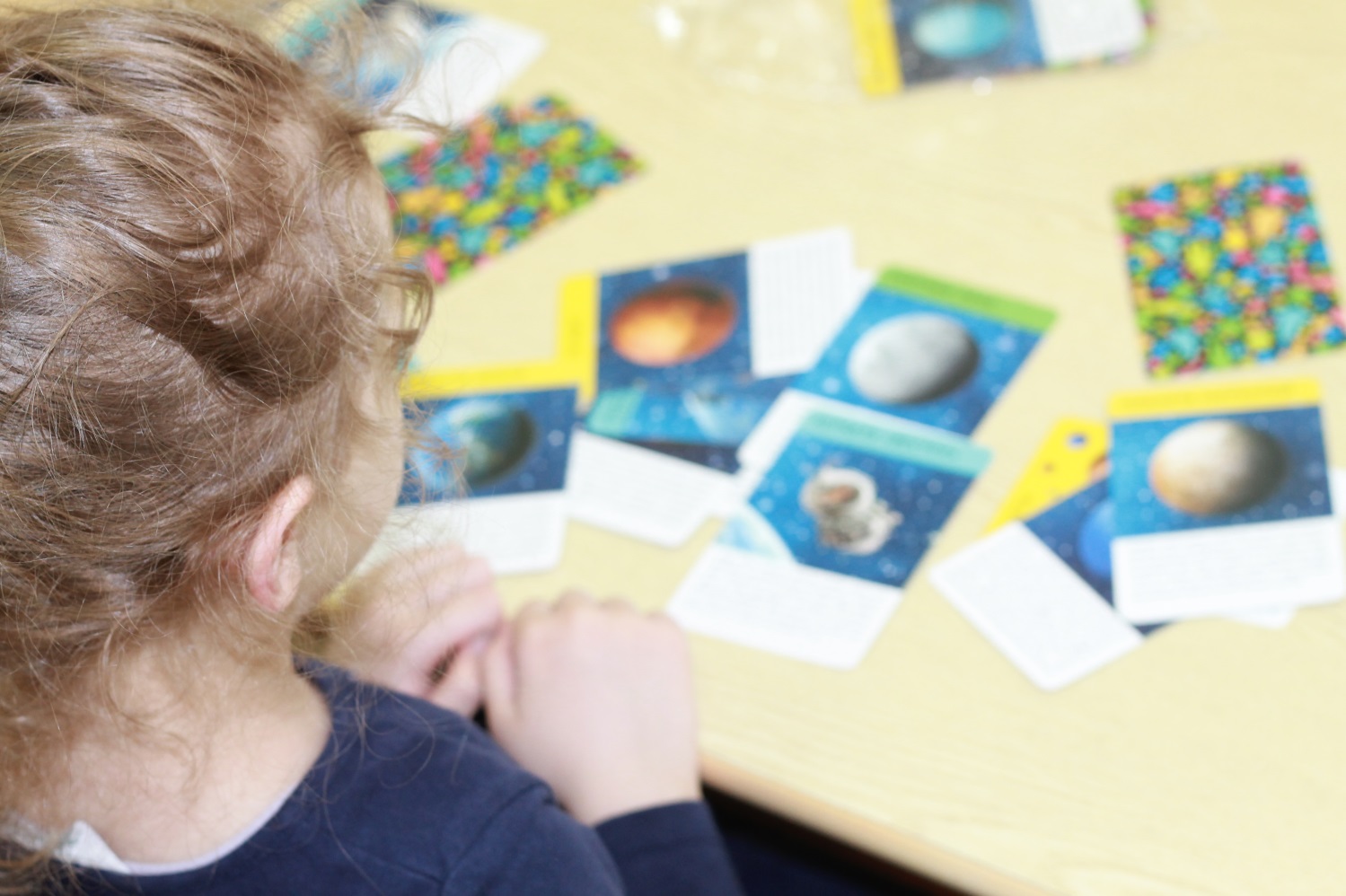 Наши работы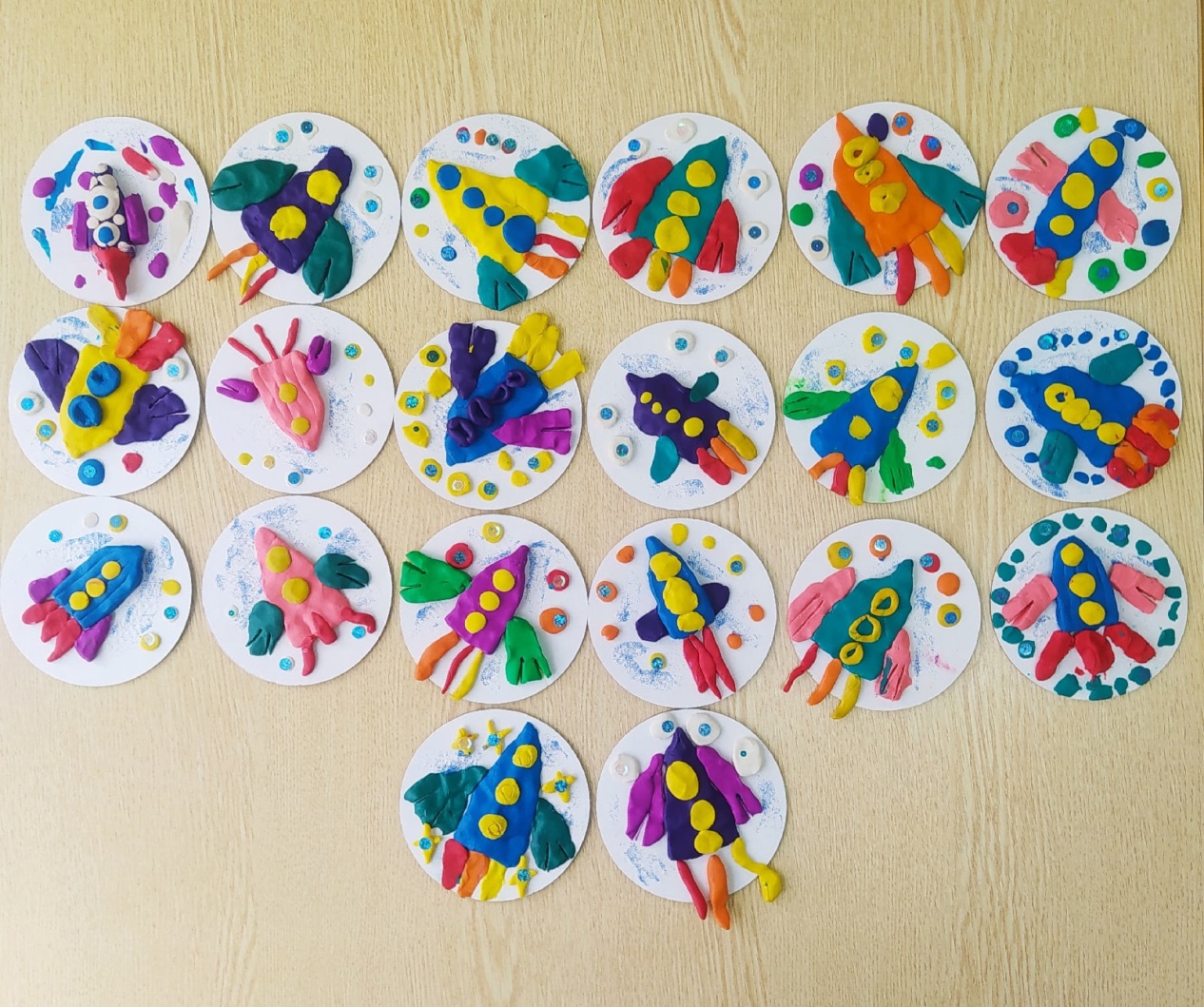 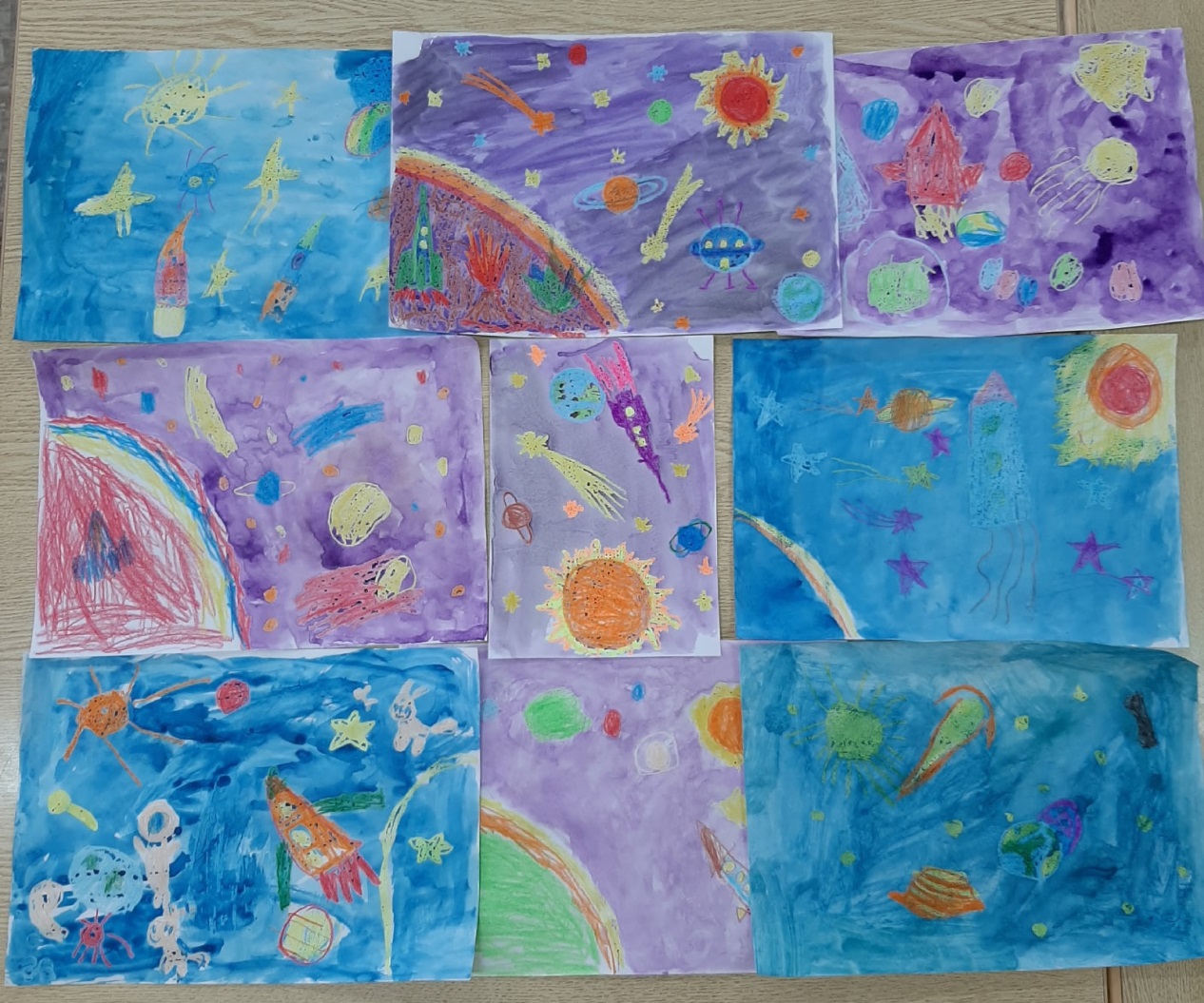 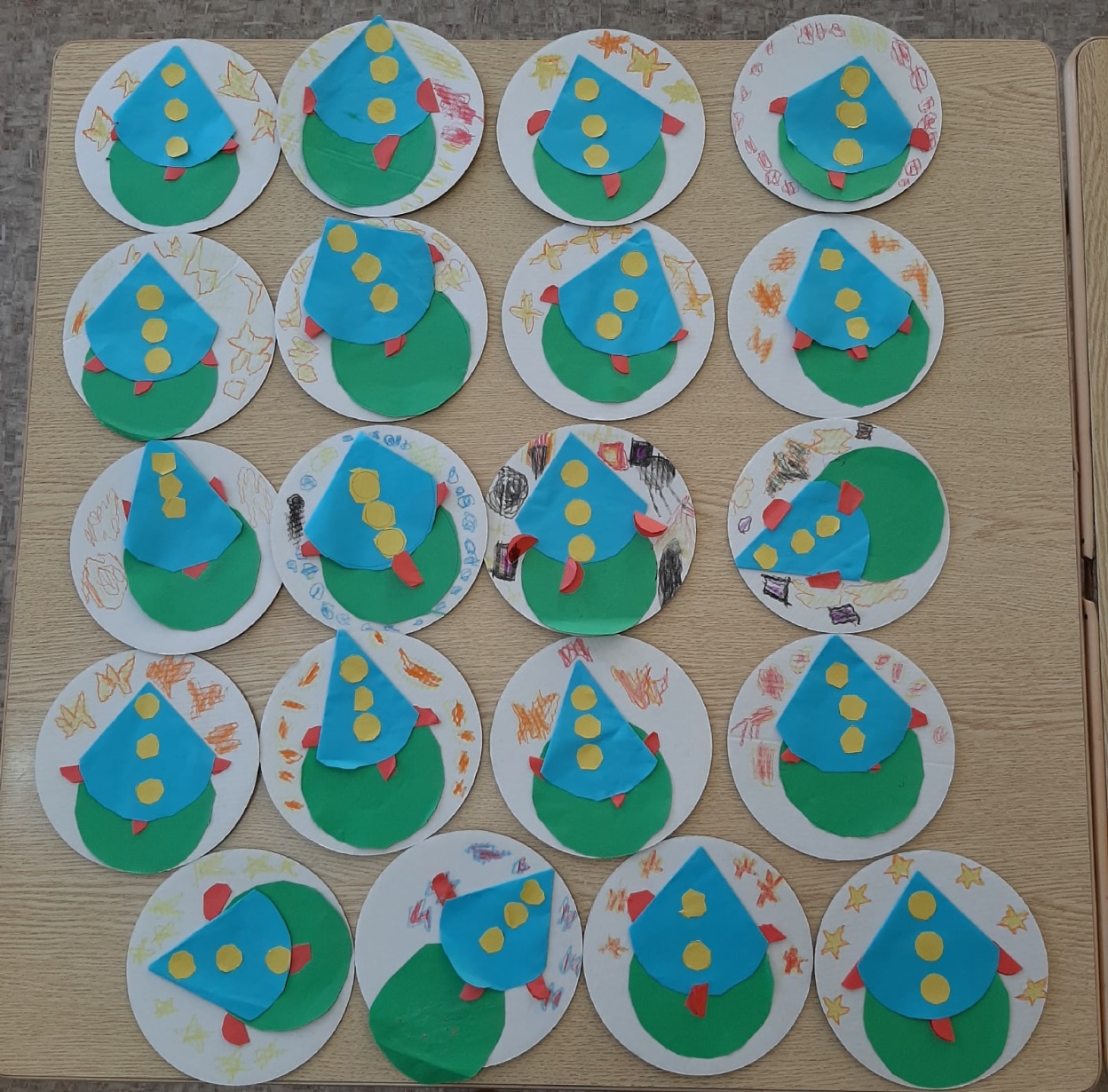 Коллективная работа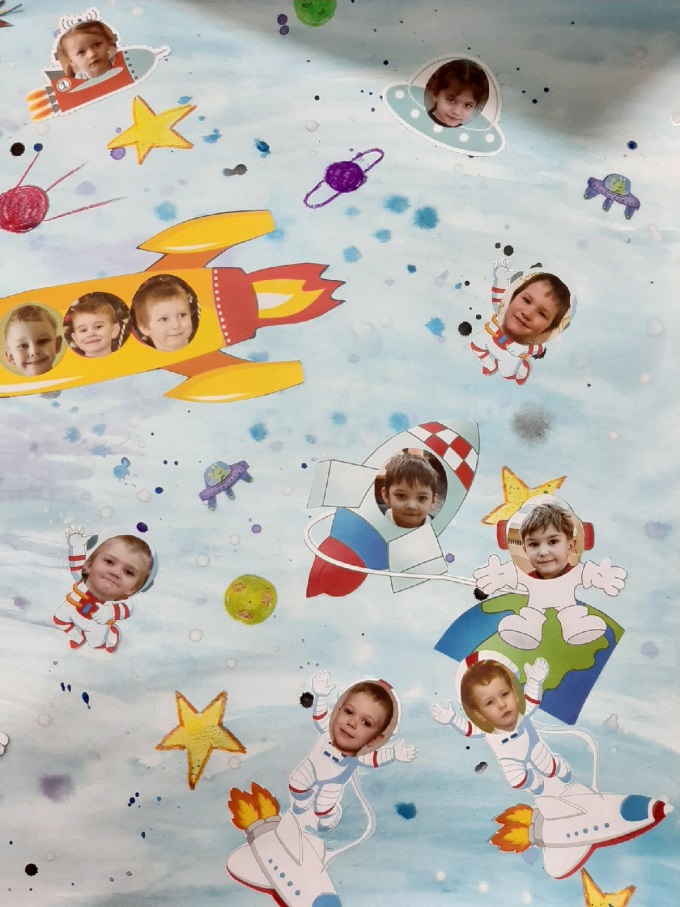 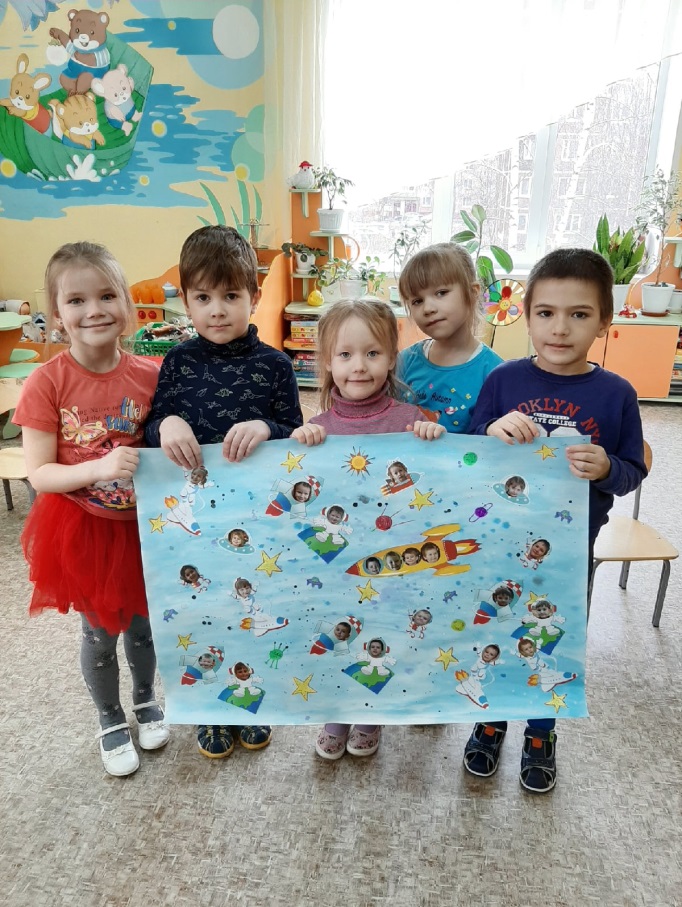 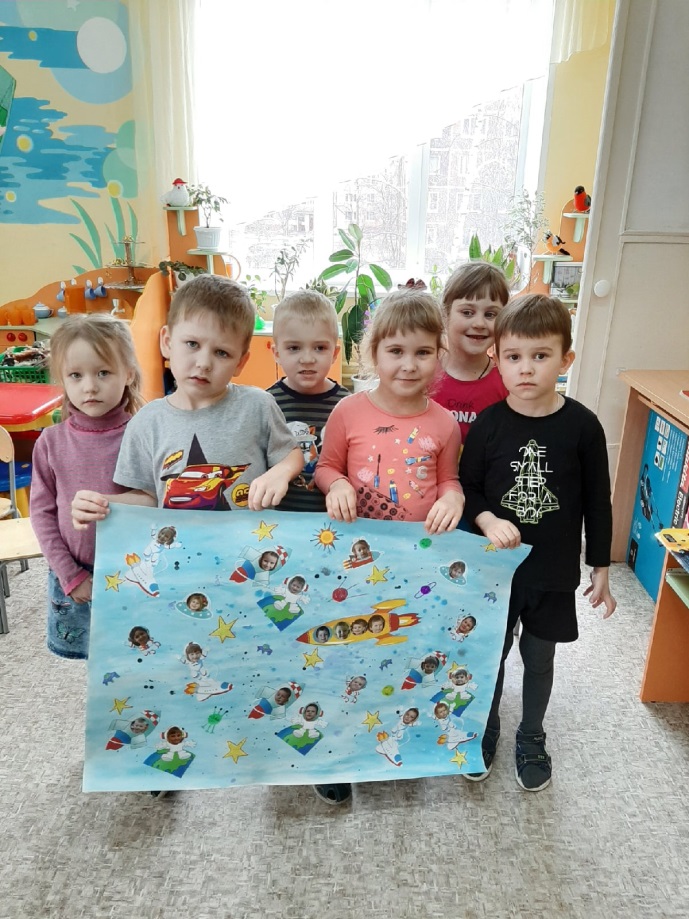 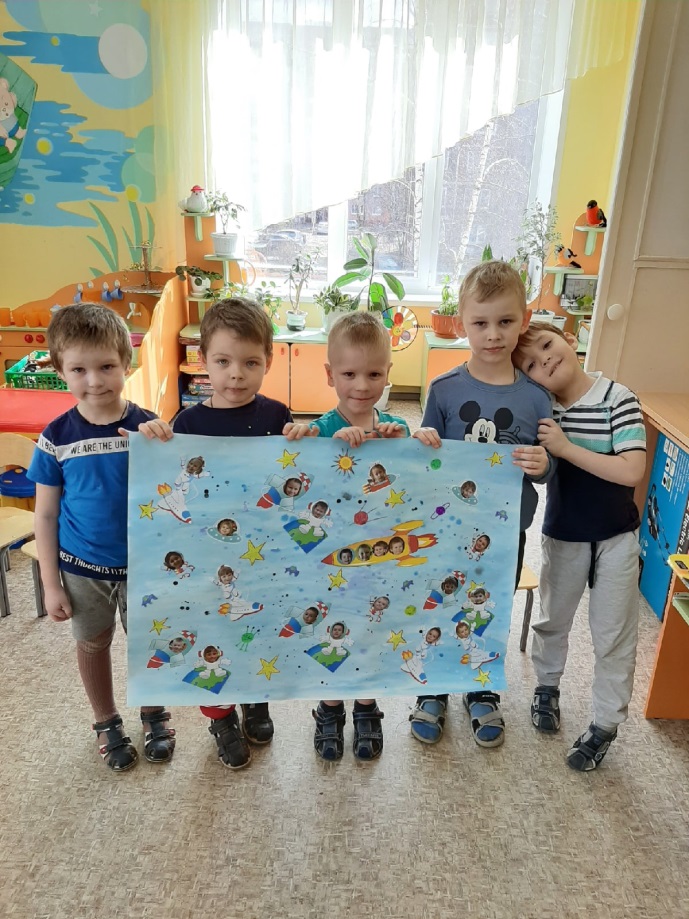 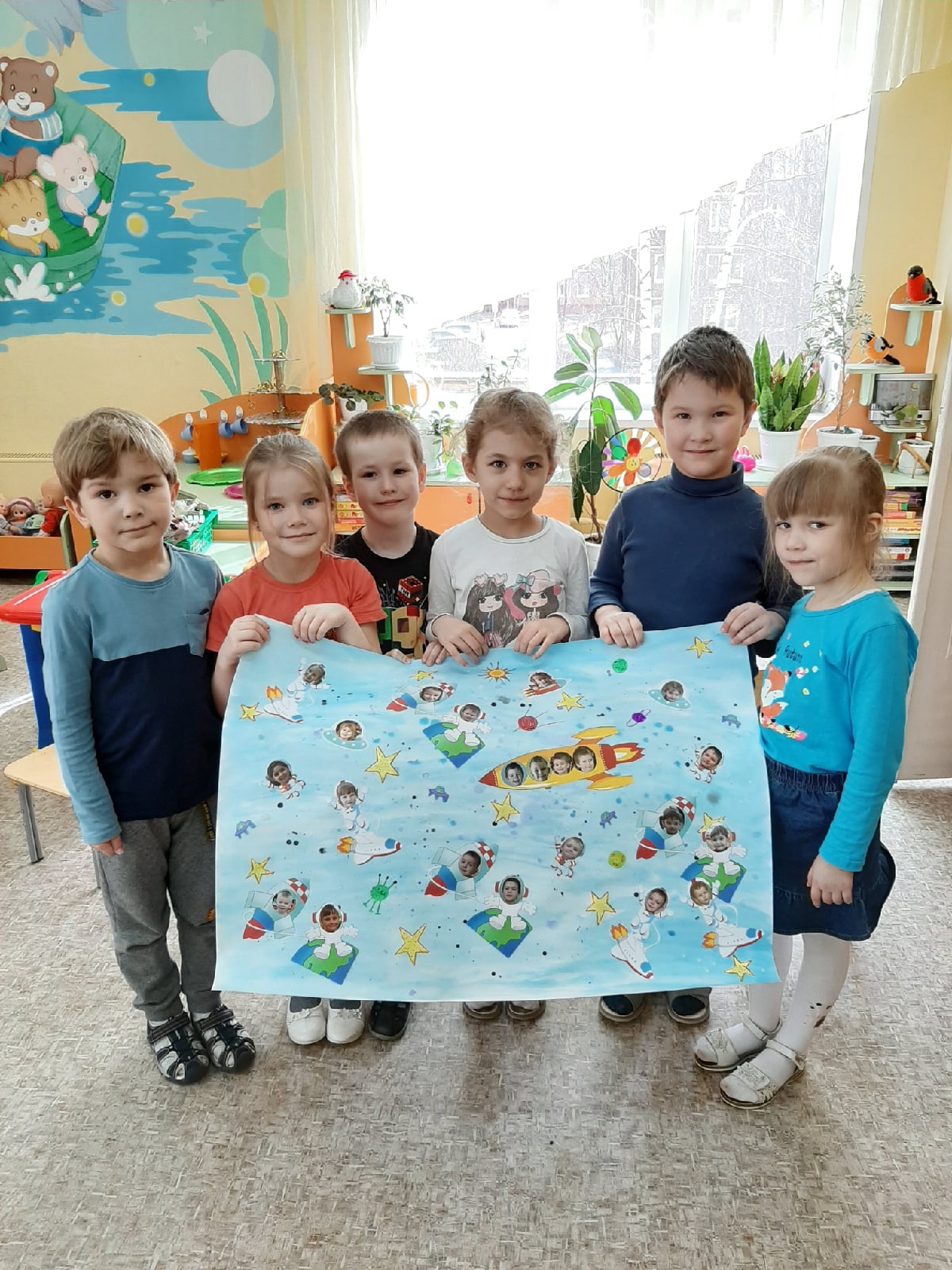 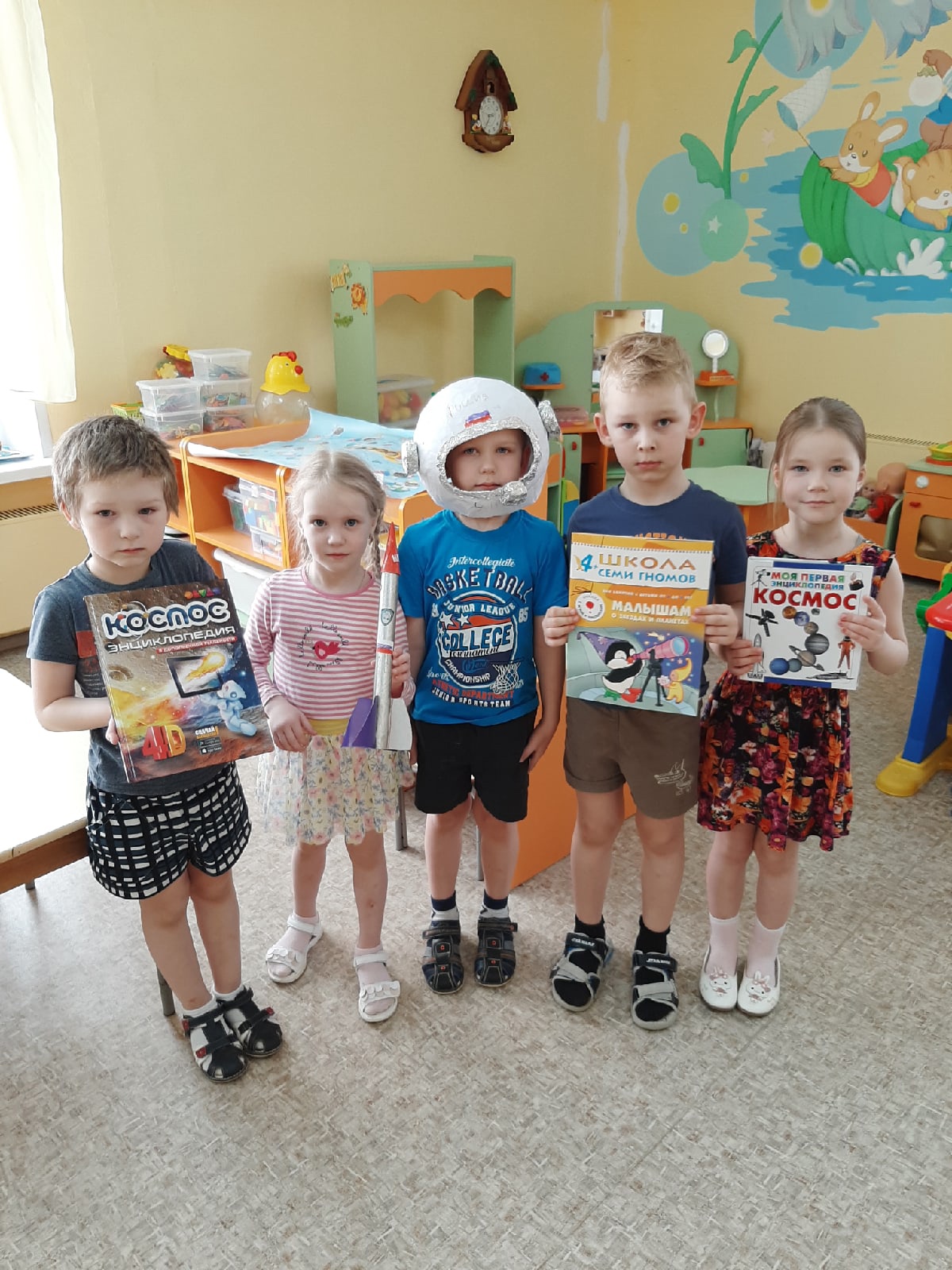 Участники проектаДети старшей группы, педагоги, родители.ЦельФормирование у детей старшего дошкольного возраста представлений о космическом пространстве, освоениикосмоса людьми.Тип проектапознавательно-творческий.Вид проектакраткосрочный 05.04.2021 – 12.04.2021ЗадачиПродолжать расширять представление детей о многообразии космоса. Рассказать детям об интересных фактах и событиях космоса.Дать детям представления о том, что Вселенная – это множество звёзд. Солнце – это самая близкая к Земле звезда. Уточнить представления о планетах, созвездиях.Дать детям знания об освоении человеком космического пространства, о значении космических исследований для жизни людей на Земле. Познакомить с первым лётчиком- космонавтом Ю.А. Гагариным.Воспитывать чувство гордости за свою Родину.Ожидаемые результатыЗаинтересованность детей темой о космосе, проявление их познавательной активности.Дети самостоятельно проявляют инициативу: рассматривают иллюстрации, участвуют в беседах, играют в дидактические игры, задают вопросы; конструируют из строительного материала, конструктора ракеты по своему представлению.С удовольствием рисуют, лепят, играют.Продукт проектной деятельностиОформление группы; выставка детских работ, поделок по теме; папка-передвижка для родителей «Праздник 12 апреля - День космонавтики», « Юрий Алексеевич Гагарин - Первый человек в космосе», «История космонавтики».Коллективная работа «Мы -  космонавты».Работа с родителямиКонсультация для родителей на тему: «Знакомим ребенка с космосом».Папка – передвижка: «12 апреля – День космонавтики». Выставка поделокРабота с детьмиБеседа «Что такое космос? Первый космонавт». Беседа «Профессия космонавта». Сюжетно – ролевая игра: «Путешествие в космос» Дидактические игры: «Летает, плавает, едет», «Что нужно космонавту в космос», «Найди пару», «Что скрывает космос», «Космические лабиринты».Подвижные игры:	«Мы	в	невесомости», «Догони мою ракету», «Летим на луну», «Лови – бросай», «Салки». Конструирование «Космические корабли». Познакомить детей с назначением деталей и способами их соединения в разных конструкциях. Развивать потребность в творческой деятельности. Рассматривание изображений планет, созвездий, плаката Солнечной системы, иллюстраций и книг по теме “Космос”. Наблюдения на прогулке за небом, звездами в темное время суток, за Луной: новолуние, месяц, половина Луны, полнолуние.Дать детям элементарные знания о том, что Вселенная – это множество звёзд. Солнце – это самая близкая к Земле звезда. Уточнить представления о звёздах, созвездиях; их разнообразии. Познакомить детей с понятием “планета”. Познакомить детей со строением Солнечной системы. Дать представление о нашей Галактике Млечный путь, планетах (Земля, Марс, Венера, Меркурий, Сатурн, Нептун, Уран, Плутон, Юпитер); их особенностях. Дать элементарные знания о Луне – спутнице Земли. Дать детям знания об освоении человеком космического пространства, о значении космических исследований для жизни людей на Земле.Познакомить с первым лётчиком-космонавтом Ю.А. Гагариным. Рассказать детям о первых живых существах в космическом пространстве, собаках.Занятие      на      тему:      Придумывание       рассказа«Космическое путешествие». Отгадывание загадок, Беседа«Что такое космос». Чтение, показ энциклопедии дошкольника. Просмотр мультимедийной презентации о космосе и космических кораблях, космонавтах. Продолжать развивать речь, как средство общения в повседневной жизни в играх. Осуществлять словарную работу, активизировать речь детей словами: космодром, космонавт, скафандр, расширяя и уточняя знания детей об окружающем. Развивать память, мышление, воображение.Чтение детям В. Медведев: «Звездолёт «Брунька», В. Бороздин: «Первый в космосе», загадки о космосе. Заучивание стихотворения В. Спепанов «Юрий Гагарин». Побуждать детей обращаться к взрослым с вопросами, суждениями, к речевому общению между собой.Конструирование на тему: «Космический корабль» (из счетных палочек), -Рисование на тему: «Что увидел космонавт из ракеты» -Аппликация на тему: «Ракета летит к звёздам» Лепка на тему: «Космическая ракета».Коллективная аппликация «Мы космонавты».Развивать потребность в творческой деятельности. Совершенствовать умение изображать «Космос», и передавать характерные особенности различными средствами. Развивать творческие способности детей, желание отражать свои впечатления в рисунках,     поделках.      Учить     детей     фантазировать,воплощать в реальности свои фантазии, оценивать свою деятельность. Закреплять навыки коллективной работы – умение распределять обязанности, работать в соответствии с общим замыслом, не мешая друг другу.